YÜKSEK LİSANS PROGRAMI ORTAK KABUL KOŞULLARI VE BAŞVURULARIN DEĞERLENDİRİLMESİ-Akademik Personel ve Lisansüstü Eğitimi Giriş Sınavı (ALES) sonuç belgesi. Başvurulan programın puan türünde en az 55 puanı olanlar müracaat edebilir. (ALES sınavının geçerlilik süresi 3 yıldır.)- Puanların eşit olması durumunda ALES puanı yüksek olan adaya öncelik tanınacaktır.-Mezuniyet not ortalamalarının 4’lük sistemden 100’lük sisteme dönüştürülmesinde Yükseköğretim Kurulu’nun kabul ettiği dönüşüm tablosu esas alınacaktır. (Enstitü web sayfasından temin edilebilir.)BAŞVURU TARİHLERİ: 09.01.2017 – 17.01.2017 MÜLAKAT SINAV TARİHİ 18.01.2017 ÇARŞAMBA  GÜNÜSAAT: 10:00YER İLGİLİ ANABİLİM DALI BAŞKANLIKLARÖN KAYITTA İSTENİLEN BELGELER1 adet yarım kapaklı dosyaLisans /Yüksek Lisans diplomasının onaylı sureti.Akademik Personel ve Lisansüstü Eğitimi Giriş Sınavı (ALES) Sonuç Belgesi.Lisans / Yüksek Lisans not ortalamasını gösteren Transkript Belgesi (Onaylı)Başvuru Formu (Enstitümüzün web sayfasından temin edilebilir)1 Adet 4,5x6 cm fotoğraf. ( Fotoğraflar son 6 ay)    BAŞVURU	DEĞERLENDİRME	SONUÇLARI	SAĞLIK	BİLİMLER	ENSTİTÜSÜ	WEB SAYFASINDAN 19 OCAK  2017 TARİHİNDE AÇIKLANACAKTIR. KESİN KAYIT-Kayıt  hakkı  kazanan  adayların  kesin  kayıtları 20 Ocak	2017–	26 Ocak 2017 tarihleri arasında yapılacaktır.-Kesin kayıt yaptırmayanlar nedeniyle boş kalan kontenjanlar Enstitümüz web sayfasından 27 Ocak 2017 tarihinde ilan edilecektir.-Yedek aday başvuru işlemleri 30 Ocak 2017-03 Şubat 2017 tarihlerinde yapılacak, sonuçlar Enstitümüz web sayfasından 03 Şubat 2017 tarihinde mesai sonrası ilan edilecektir.KESİN KAYITTA İSTENEN BELGELERKesin Kayıt Formu (Enstitümüzün web sayfasından temin edilebilir)2 Adet 4,5x6 cm boyutunda fotoğraf (Fotoğraflar son 6 ay)Nüfus Cüzdanı Fotokopisi (Onaylı)Erkek öğrenciler için ilgili askerlik şubesinden alınacak Askerlik Durum Belgesi (Askerlik görevini yapmayanlar için)DERS KAYITLARI06.02.2017-10.02.2017 TARİHLERİ ARASINDA YAPILACAKTIR. Adayların DikkatineMüracaatlar şahsen yapılacaktır. Postayla başvuru kesinlikle kabul edilmeyecektir.Başvuru ve kesin kayıt süreleri uzatılmayacaktır.Başvuru sırasında alınan belgeler iade edilmeyecektirBaşvurular Erzincan Üniversitesi Sağlık Bilimleri Enstitüsü Müdürlüğü Başbağlar Mahallesi Tıp Fakültesi Dekanlığı Binası Kat: 2’de yapılacaktır.Eksik belge ve yanlış beyan sorumluluğu adaya aittir. Bu durumda kayıt alınmış olsa bile adayın kaydı iptal edilecektir.Belge asıllarını ibraz etmek kaydıyla, belge onayları Enstitümüz tarafındanyapılabilecektir. İLETİŞİMErzincan Üniversitesi Sağlık Bilimler Enstitüsü Müdürlüğü (Baş bağlar Mahallesi Tıp Fakültesi Dekanlığı Binası Kat:2 ) İletişim 0446 2242910 Direkt Santral 0446 2266666 /31011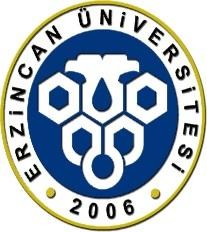 T.C ERZİNCAN ÜNİVERSİTESİSağlık Bilimleri Enstitüsü Müdürlüğü2016-2017 Eğitim-Öğretim Yılı Bahar Yarıyılı Anabilim Dalları Lisansüstü Öğrenci KontenjanlarıT.C ERZİNCAN ÜNİVERSİTESİSağlık Bilimleri Enstitüsü Müdürlüğü2016-2017 Eğitim-Öğretim Yılı Bahar Yarıyılı Anabilim Dalları Lisansüstü Öğrenci KontenjanlarıT.C ERZİNCAN ÜNİVERSİTESİSağlık Bilimleri Enstitüsü Müdürlüğü2016-2017 Eğitim-Öğretim Yılı Bahar Yarıyılı Anabilim Dalları Lisansüstü Öğrenci KontenjanlarıT.C ERZİNCAN ÜNİVERSİTESİSağlık Bilimleri Enstitüsü Müdürlüğü2016-2017 Eğitim-Öğretim Yılı Bahar Yarıyılı Anabilim Dalları Lisansüstü Öğrenci KontenjanlarıANABİLİM DALLARIProgramın TürüALES PUANT.C UYRUKLUPROGRAMA MÜRACAAT KOŞULLARIFizyoloji (Atatürk Üniversitesi ile Ortak)Yüksek LisansALESSayısal2Tıp Fakültesi, Diş Hekimliği Fakültesi, Veteriner Fakültesi, Eczacılık Fakültesi, Fen veya Fen Edebiyat fakültesinin, Biyoloji veya Moleküler Biyoloji Bölümü mezunu olan öğrenciler başvurabilirler.Öğrenci kabulünde ALES ilgili alan puanının %50’si, lisans not ortalamasının %30’u, mülakat sınavının %20’si toplanarak not ortalamasına göre sıralama yapılacaktır. (Mülakat sınavına girmeyenlerin değerlendirme notu (O) olarak alınacaktır.) Puanların eşit olması durumunda ALES puanı yüksek olan adaya öncelik tanınır.Tıbbi FarmakolojiYüksek LisansALES8Tıp Fakültesi, Diş Hekimliği Fakültesi, Veteriner Fakültesi, Eczacılık Fakültesi, Fen veya Fen-Edebiyat Fakültesinin Biyoloji veya Moleküler Biyoloji Bölümü mezunu olan öğrenciler başvurabilirler.Öğrenci kabulünde ALES ilgili alan puanının %50’si, lisans not ortalamasının %30’u, mülakat sınavının %20’si toplanarak not ortalamasına göre sıralama yapılacaktır. (Mülakat sınavına girmeyenlerin değerlendirme notu (O) olarak alınacaktır.) Puanların eşit olması durumunda ALES puanı yüksek olan adaya öncelik tanınır.